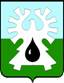 ГОРОДСКОЙ ОКРУГ УРАЙХанты-Мансийского автономного округа – ЮгрыАДМИНИСТРАЦИЯ ГОРОДА УРАЙПОСТАНОВЛЕНИЕот _______________	№ _________О  внесении изменений в постановление администрации города Урай от 23.04.2012 №1174 «Об утверждении тарифов на платные услуги, оказываемые МБОУ СОШ №2»В соответствии с Федеральным законом от 06.10.2003 №131-ФЗ «Об общих принципах организации местного самоуправления в Российской Федерации», решением Думы  города Урай от 27.10.2016 №19 «О порядке принятия решения об установлении тарифов на услуги муниципальных предприятий и учреждений города Урай, выполнение работ» и на основании обращения муниципального бюджетного общеобразовательного учреждения средняя общеобразовательная школа №2:1. Внести изменения в приложение к постановлению администрации города Урай от 23.04.2012 №1174 «Об утверждении тарифов на платные услуги, оказываемые МБОУ СОШ №2», изложив строки 3, 4  приложения  в новой редакции:«                                                                                                                                            ». 2. Опубликовать постановление в газете «Знамя» и разместить на официальном сайте органов местного самоуправления города Урай в информационно-телекоммуникационной сети «Интернет». 3. Контроль за выполнением постановления возложить на заместителя главы города Урай С.П.Новосёлову.Глава города Урай 	 Т.Р.Закирзянов3Дополнительная общеобразовательная программа «Занимательный английский»  7-10 лет1 курс, 1 человек3600,004Дополнительная общеобразовательная программа «Увлекательный английский» 11-13 лет1 курс, 1 человек4900,00